Find the circumference of the following circles. Remember to use the formula Circumference = DπCircumference= D x π where π= 3.14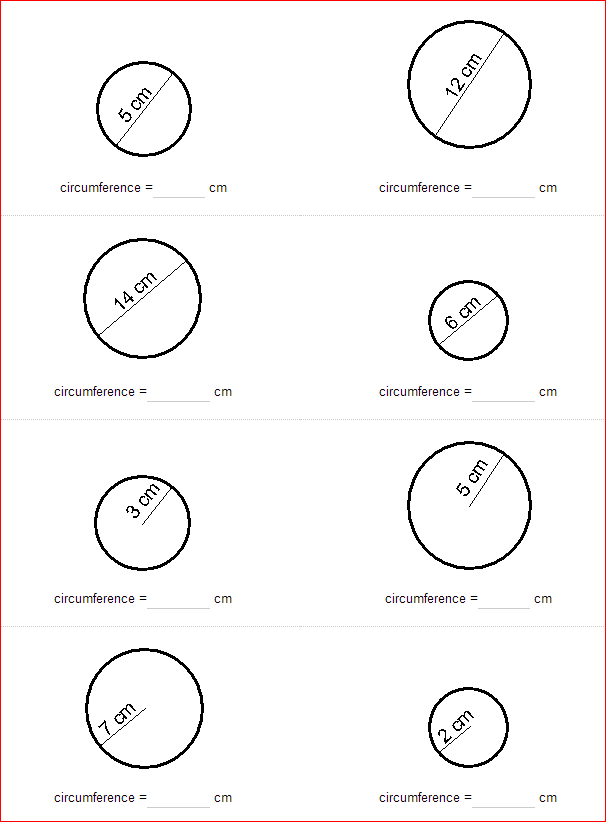 Guided Learning Assignment: TitleFeedbackIf you wish to make any other comments about the work you have just carried out in this assignment please feel free to do so below:Unit TitleInvestigating Circumference and PiInvestigating Circumference and PiUnit Number2.2Learning ObjectivesTo be able to define PiTo use Pi to calculate circumferenceTo be able to define PiTo use Pi to calculate circumferenceTo be able to define PiTo use Pi to calculate circumferenceTo be able to define PiTo use Pi to calculate circumferenceLearning OutcomeTo be able to apply understanding to practical problemsTo be able to apply understanding to practical problemsTo be able to apply understanding to practical problemsTo be able to apply understanding to practical problemsPlease complete as it’s important to know how you are doing?Please complete as it’s important to know how you are doing?Student’s CommentsTeacher’s Feedback to CommentsHow long did it take you to complete this task?Look at the Learning objectives set at the start of this unit. Do you feel that you have achieved these objectives?Look at the Learning outcome and the work you have produced. Do you feel that you have achieved the Learning Outcome set for you?Is the anything you would have changed or done differently if you were to repeat the Learning Outcome?List 3 things you learnt from doing this piece of workList 3 things you learnt from doing this piece of workList 3 things you learnt from doing this piece of work